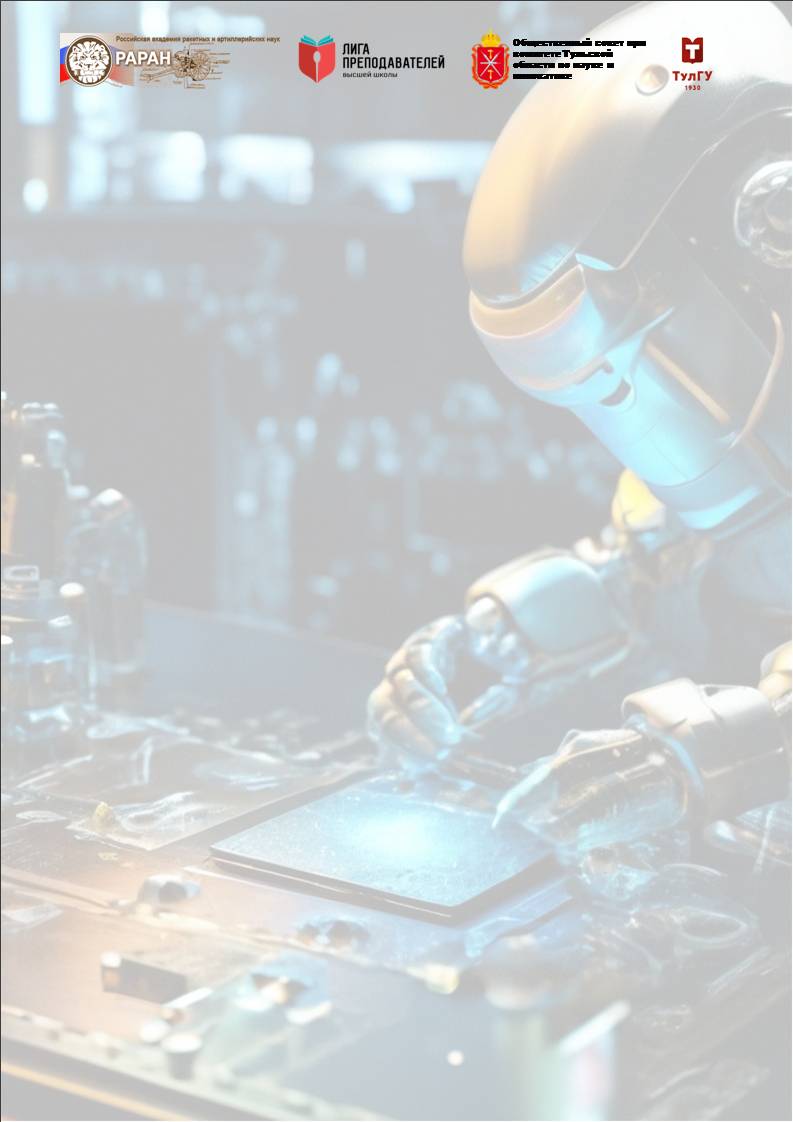 МИНОБРНАУКИ РОССИИ
Федеральное государственное бюджетное образовательное учреждение высшего образования «Тульский государственный университет»Институт высокоточных систем им. В.П. Грязева Тульский региональный научный центр Российской академии ракетных и артиллерийских наук имени Героя России Н.А. МакаровцаАкционерное общество «Научно-производственное объединение «СПЛАВ» имени А.Н. Ганичева»Акционерное общество «Конструкторское бюро приборостроения им. академика А.Г. Шипунова»Акционерное общество «Акционерная компания «Туламашзавод»Акционерное общество «Тулаточмаш»
Общественная организация «Союз научных и инженерныхобщественных объединений Тульской области»ПРОГРАММАXXII Всероссийской научно-технической конференции «Техника XXI века глазами молодых ученых и специалистов»24 апреля 2024 годаТула2024Организационный комитетПредседатель - Чуков Александр Николаевич, директор ИВТС им. В. П. Грязева, руководитель ТРНЦ РАРАН  им. Героя России Н.А. Макаровца, член-корреспондент РАРАН.Сопредседатель – Прохорцов Алексей Вячеславович, заместитель директора ИВТС им. В. П. Грязева, заведующий кафедрой "Приборы и биотехнические системы", советник РАРАН, ученый секретарь ТРНЦ РАРАН  им. Героя России Н.А. Макаровца.Сопредседатель – Соловьев Александр Эдуардович, заведующий кафедрой "Электротехника и Электрооборудование", член-корреспондент РАРАН.Члены оргкомитета: Белобрагин Б.А.(академик РАРАН), Калюжный Е.В., (советник РАРАН), Горячев О. В., Дронов Е. А., Овчинников А.В., Матвеев В.В., Мальцев В.А., Степанов В. М., Чукова О.В., Молодцова Т.В.Технический секретарь – Юдакова Надежда Дмитриевна, заведующий учебной лабораторией кафедры "Приборы и биотехнические системы" (8-920-766-89-01).ПОРЯДОК РАБОТЫ КОНФЕРЕНЦИИ24 апреля 2024 годаНИЦ«БиоХимТех» ТулГУ(г. Тула, ул. Ф. Энгельса, д 157)09.00 – 10.00	РЕГИСТРАЦИЯ УЧАСТНИКОВ КОНФЕРЕНЦИИ 10.00 – 11.00	ПЛЕНАРНОЕ ЗАСЕДАНИЕ (НИЦ «БиоХимТех» ТулГУ)Вступительное слово организаторов конференции: Чуков Александр Николаевич, директор ИВТС им. В. П. Грязева, руководитель ТРНЦ РАРАН  им. Героя России Н.А. Макаровца, член-корреспондент РАРАН, член президиума РАРАНПриветственные слова гостей и участников конференцииДоклады пленарного заседания:1. Овсянников Д. С., Шпрехер Д. М.ФГБОУ ВО «Тульский государственный университет», ТулаСИСТЕМА УПРАВЛЕНИЯ ЗАГРУЗКОЙ ЭЛЕКТРОПРИВОДА СКРЕБКОВОГО КОНВЕЙЕРА ШАХТНОГО  МЕХАНИЗИРОВАННОГО КОМПЛЕКСА2. Корнеев К. Г.ФГБОУ ВО «Тульский государственный университет», ТулаРАЗВИТИЕ АНТЕННЫХ СИСТЕМ РАДИОЛОКАЦИОННОГО НАЗНАЧЕНИ10.50 – 11.00	ФОТОГРАФИРОВАНИЕ, КОФЕ-БРЕЙК (НИЦ «БиоХимТех» ТулГУ)12.00 – 15.00	РАБОТА ПО СЕКЦИЯМ (НИЦ «БиоХимТех» ТулГУ):СЕКЦИЯ 1 «ПРОЕКТИРОВАНИЕ СИСТЕМ И КОМПЛЕКСОВ» СЕКЦИЯ 2 «МОДЕЛИРОВАНИЕ ПРОЦЕССОВ, СВЯЗАННЫХ CФУНКЦИОНИРОВАНИЕМ СИСТЕМ И КОМПЛЕКСОВ» СЕКЦИЯ 3 «ТЕХНОЛОГИЯ ПРОИЗВОДСТВА СИСТЕМ ИКОМПЛЕКСОВ»СЕКЦИЯ 1 «ПРОЕКТИРОВАНИЕ СИСТЕМ И КОМПЛЕКСОВ»  (НИЦ «БиоХимТех» ТулГУ)Председатель секции – Калюжный Геннадий Васильевич, заведующий кафедрой «Ракетное вооружение» ТулГУ, доктор. техн. наук;Секретарь – Шевцова Ангелина Александровна, студентка.Доклады:СЕКЦИЯ 2 «МОДЕЛИРОВАНИЕ ПРОЦЕССОВ, СВЯЗАННЫХ С ФУНКЦИОНИРОВАНИЕМ СИСТЕМ И КОМПЛЕКСОВ»(НИЦ «БиоХимТех» ТулГУ)Председатель секции – Горячев Олег Владимирович, заведующий кафедрой «Системы автоматического управления» ТулГУ, д.т.н., профессор;Секретарь – Рубцова Ульяна Алексеевна, студентка.Доклады:СЕКЦИЯ 3 «ТЕХНОЛОГИЯ ПРОИЗВОДСТВА СИСТЕМ И КОМПЛЕКСОВ»(НИЦ «БиоХимТех» ТулГУ)Председатель секции – Прохорцов Алексей Вячеславович, заведующий кафедрой «Приборы и биотехнические системы» ТулГУ, доктор. техн. наук, доцент;Секретарь – Тархов Николай Сергеевич, профессор кафедры «Приборы и биотехнические системы» ТулГУ, канд. техн. наук, доцент;Доклады:СЛУШАТЕЛИ1Губарев М. А., Костяной Е.М., Степанов А.М., Ширяев А.А.ФГБОУ ВО «Тульский государственный университет», ТулаФОРМИРОВАНИЕ ОБУЧАЮЩЕЙ ВЫБОРКИ НА ОСНОВЕ ТРЕХМЕРНЫХ ГЕОМЕТРИЙ И АЭРОДИНАМИЧЕСКИХ ХАРАКТЕРИСТИК2Колесникова А. Г.ФГБОУ ВО «Тульский государственный университет», ТулаКОМПЛЕКСИРОВАНИЕ СИСТЕМЫ ОРИЕНТАЦИИ ВОЛНОМЕРНОГО БУЯ3Кондратьев С. К., Новаков А. В.ФГБОУ ВО «Тульский государственный университет», ТулаПОВЫШЕНИЕ ЭНЕРГЕТИЧЕСКОЙ ЭФФЕКТИВНОСТИ ИСПОЛЬЗОВАНИЯ БАТАРЕЙ ЛИТИЙ ИОННЫХ АККУМУЛЯТОРОВ ЛЕТАТЕЛЬНЫХ АППАРАТОВ4Огарков Г. Е.ФГБОУ ВО «Тульский государственный университет», ТулаНЕЙРОСЕТЕВОЙ РАСЧЁТ В ПРОЧНОСТНЫХ ЗАДАЧАХ5Пронюшкина Ю.В., Матвеев В.В.ФГБОУ ВО «Тульский государственный университет», ТулаИЗОЛИРОВАННАЯ ОТ ВРАЩЕНИЯ ПО КРЕНУ СИСТЕМА ОРИЕНТАЦИИ6Фролов А.И.ФГБОУ ВО «Тульский государственный университет», ТулаКОРРЕКЦИОННО-ЭКСТИРМАЛЬНЫЙ МЕТОД ОРИЕНТАЦИИ ПОДВИЖНОГО ОБЪЕКТА ПО РЕЛЬЕФУ МЕСТНОСТИ7Шламов А. А., Новаков А. В.ФГБОУ ВО «Тульский государственный университет», ТулаФУНКЦИОНАЛЬНЫЕ СВОЙСТВА ПРЕОБРАЗОВАТЕЛЕЙ ВТОРИЧНОГО ИСТОЧНИКА ПИТАНИЯ ЛЕТАТЕЛЬНОГО АППАРАТА8Дородных А.А.ФГБОУ ВО «Тульский государственный университет», ТулаПРИНЦИП СИСТЕМЫ НАВИГАЦИИ ПОДВИЖНОГО ОБЪЕКТА9Борзов М.С. ФГБОУ ВО «Тульский государственный университет», ТулаАНАЛИТИЧЕСКИЙ ОБЗОР МАГНИТНЫХ НАВИГАЦИОННЫХ ПРИБОРОВ10Евсеев А.Р. ФГБОУ ВО «Тульский государственный университет», ТулаПРИБОРЫ ОПРЕДЕЛЕНИЯ ЛИНЕЙНЫХ СКОРОСТЕЙ11Моргасов А.М. ФГБОУ ВО «Тульский государственный университет», ТулаЛАЗЕРНЫЕ ГИРОСКОПЫ12Стук В.В. ФГБОУ ВО «Тульский государственный университет», ТулаВОЛОКОННО-ОПТИЧЕСКИЕ ГИРОСКОПЫ13Борисова О.А. АО ВНИИ Сигнал, КовровСИСТЕМЫ ТОПОПРИВЯЗКИ НАЗЕМНЫХ КОМПЛЕКСОВ14Зарубина В.А.АО ВНИИ «Сигнал»,  КовровОБЗОР МЕТОДОВ ИЗМЕРЕНИЯ УГЛОВЫХ И ЛИНЕЙНЫХ КОЛЕБАНИЙ КОНСТРУКЦИЙ КОНСОЛЬНОГО ТИПА15Власов С. В.АО  «Тулаточмаш», ТулаОСОБЕННОСТИ ПРОЕКТИРОВАНИЯ УТС С ПРИМЕНЕНИЕМ КОМПОЗИТНЫХ МАТЕРИАЛОВ И АДДИТИВНЫХ ТЕХНОЛОГИЙ16Богданов В. С. ФГБОУ ВО «Тульский государственный университет», ТулаМИКРОМЕХАНИЧЕСКИЙ АКСЕЛЕРОМЕТР17Карпова Е. Ю. ФГБОУ ВО «Тульский государственный университет», ТулаАКСЕЛЕРОМЕТР КЛАССИЧЕСКИЙ18Крестинин М.В.ФГБОУ ВО «Тульский государственный университет», ТулаАНАЛИТИЧЕСКИЙ ОБЗОР АСТРОНОМИЧЕСКИХ НАВИГАЦИОННЫХ ПРИБОРОВ19Кручинин Е.И.ФГБОУ ВО «Тульский государственный университет», ТулаТВЕРДОТЕЛЬНЫЙ ВОЛНОВОЙ ГИРОСКОП1Афанасьева Е. А.ФГБОУ ВО «Тульский государственный университет», ТулаМЕТОД СЛЕЖЕНИЯ ЗА НЕБЕСНЫМИ ТЕЛАМИ С ПРИМЕНЕНИЕМ КОМПЬЮТЕРНОГО ЗРЕНИЯ2Наумов А. Н., Романова-Большакова И. К. ФГБОУ ВО  «Московский государственный технический университет имени Н.Э. Баумана»,  МоскваИСПОЛЬЗОВАНИЕ ВАРИАЦИОННОГО АВТОЭНКОДЕРА В ЗАДАЧАХ ПРОГНОЗИРОВАНИЯ И ДЕТЕКТИРОВАНИЯ АНОМАЛИЙ ДАТЧИКОВ ТЕЛЕМЕТРИИ ТЕХНИЧЕСКОЙ СИСТЕМЫ3Абрамов Н. А.,Руководитель:  Романова-Большакова И. К. ФГБОУ ВО  «Московский государственный технический университет имени Н.Э. Баумана»,  МоскваПЛАНИРОВАНИЕ И УПРАВЛЕНИЕ БЕСПИЛОТНОГО ТРАНСПОРТНОГО СРЕДСТВА НА ОСНОВЕ МЕТОДОВ МАШИННОГО ОБУЧЕНИЯ4Добарин В. К.ФГБОУ ВО «Тульский государственный университет», ТулаИССЛЕДОВАНИЕ СПОСОБОВ СНИЖЕНИЯ СКОРОСТИ РАЗДЕЛЯЮЩЕГОСЯ ЛА5Сидоров И. А., Киселев А.А.Акционерное общество «Научно-производственное объединение «Базальт», МоскваОПРЕДЕЛЕНИЕ ПОЛОЖЕНИЯ БЕСПИЛОТНОГО ЛЕТАТЕЛЬНОГО АППАРАТА НА ОСНОВЕ ФОТОСНИМКОВ МЕСТНОСТИ6Новикова Е. О.ФГБОУ ВО «Тульский государственный университет», ТулаМОДЕЛИРОВАНИЕ ИНТЕНСИВНОСТИ ОТКАЗОВ АСИНХРОННЫХ ДВИГАТЕЛЕЙ В УСЛОВИЯХ МЕТАЛЛУРГИЧЕСКИХ ПРОИЗВОДСТВ7Пушкарёв А.М., Прудников В.И.ФГКВОУ ВО «Пермский военный институт войск национальной гвардии Российской Федерации», ПермьАЛГОРИТМ СТРЕЛЬБЫ ЗЕНИТНОГО АРТИЛЛЕРИЙСКОГО КОМПЛЕКСА ПО ВОЗДУШНЫМ ЦЕЛЯМ8Пушкарёв А.М., Абрамычев И.С., Вольф И.Г.ФГКВОУ ВО «Пермский военный институт войск национальной гвардии Российской Федерации», ПермьОБОСНОВАНИЕ ВЫБОРА РЕЖИМА СТРЕЛЬБЫ ИЗМАЛОКАЛИБЕРНЫХ АВТОМАТИЧЕСКИХ ПУШЕК С УЧЕТОМ ТЕПЛОВОГО СОСТОЯНИЯ СТВОЛОВ9Сладков Д. В.ФГБОУ ВО «Тульский государственный университет», Тула ОПРЕДЕЛЕНИЕ ПАРАМЕТРОВ ПОТОКА В РАЗВЕТВЛЯЮЩИХСЯ КАНАЛАХ ТЕПЛОМЕХАНИЧЕСКОЙ СИСТЕМЫ10Левин А. С.Акционерное общество «Научно-производственное объединение«СПЛАВ» имени А.Н. Ганичева»УПРАВЛЕНИЕ ДИНАМИЧЕСКИМИ ХАРАКТЕРИСТИКАМИ СТЕРЖНЕВЫХ УПРУГИХ ЭЛЕМЕНТОВ С ПОМОЩЬЮ ИСПОЛЬЗОВАНИЯ СОСРЕДОТОЧЕННЫХ ЗАФИКСИРОВАННЫХ МАСС11Горин А. Г., Хмельников Е.А.ФГАОУ ВО «Нижнетагильский технологический институт (филиал) Уральского федерального университета имени первого Президента России Б.Н. Ельцина», Нижний ТагилПРОГРАММНЫЙ КОМПЛЕКС РЕШЕНИЯ ОСНОВНОЙ ЗАДАЧИ ВНУТРЕННЕЙ БАЛЛИСТИКИ В ГАЗОДИНАМИЧЕСКОЙ ПОСТАНОВКЕ12Воробьев В.В., Морозов О.О., Швыряев И.А.ФГБОУ ВО «Тульский государственный университет», ТулаРАЗРАБОТКА ВЫСОКОТОЧНОГО СИЛОВОГО ПРИВОДАСТЕНДА КАЧКИ1Чернышов Н. М., Романова-Большакова И.К.ФГБОУ ВО  «Московский государственный технический университет имени Н.Э. Баумана»,  МоскваОПТИМИЗАЦИЯ ВНЕДРЕНИЯ ТЕХНОЛОГИИ СЕЛЕКТИВНОГО ЛАЗЕРНОГО СПЕКАНИЯ В КРУПНЫЕ ПРОМЫШЛЕННЫЕ ЛИНИИ2Абдразаков А.К.,  Гуськов А.В.ФГБОУ ВО  «Новосибирский государственный технический университет», Новосибирск РАЗНОСТЕННОСТЬ ОБОЛОЧКИ3Филиппов Г. И. ФГБОУ ВО «Тульский государственный университет», ТулаРАЗРАБОТКА И ЭКСПЕРИМЕНТАЛЬНЫЕ ИССЛЕДОВАНИЯ ПЕЧАТНЫХ АНТЕНН4Дивавин А.Р.ФГБОУ ВО «Тульский государственный университет», ТулаВЫСОТОМЕР1Матюхин Р. А. АО «НПО «СПЛАВ» им. А.Н. Ганичева», Тула2Осетров С. О. АО «НПО «СПЛАВ» им. А.Н. Ганичева», Тула3Шаламов В. А. АО «НПО «СПЛАВ» им. А.Н. Ганичева», Тула4Дождев А.А. ФГУП «Федеральный центр двойных технологий «Союз»,  Дзержинский5Кондрашов В.О. АО «Конструкторское бюро приборостроения им. академика А.Г. Шипунова», Тула6Малик А.В. АО Конструкторское бюро приборостроения им. академика А.Г. Шипунова», Тула7Аксенова Ю.Р. АО «Центральное конструкторское бюро аппаратостроения», Тула8Иванов И.В. АО «Центральное конструкторское бюро аппаратостроения», Тула9Чепиляскин И.О. АО «Центральное конструкторское бюро аппаратостроения», Тула